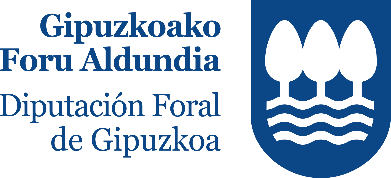 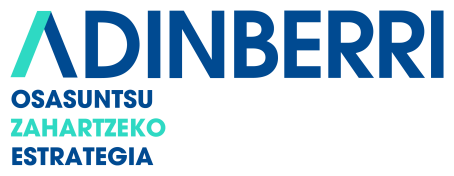 ((*) Enpresa edo entitateko karguaBAIMENTZEN DUTLaguntza eta ordainketa eskaerak egiteaAurkeztea diruz lagundutako proiektuaren gauzatzearen kontu justifikagarriaSINADURA ETA ZIGILUAIFZ/NAN-a duenaenpresa/erakunde horren izenean administrazio tramite hauek egiteko Adinberri Fundazioaren aurrean “Adinberri  programaren 2019ko deialdian” (tramiteak markatu):(e)an,(e)ko(a)ren(e)an